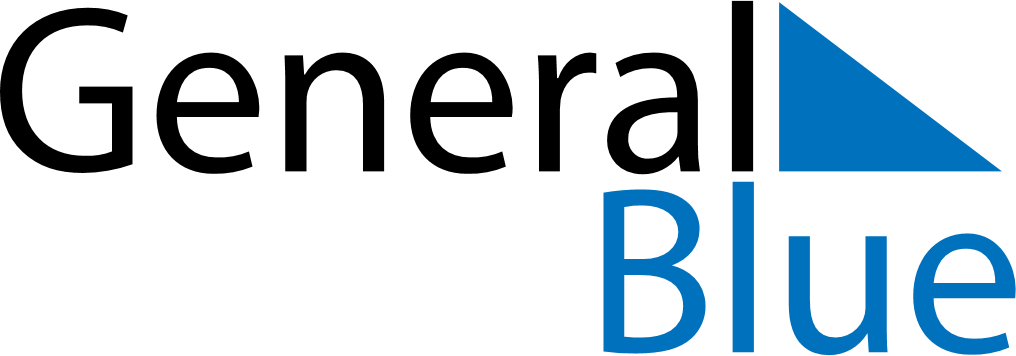 June 2024June 2024June 2024June 2024June 2024June 2024June 2024Areia Branca, Rio Grande do Norte, BrazilAreia Branca, Rio Grande do Norte, BrazilAreia Branca, Rio Grande do Norte, BrazilAreia Branca, Rio Grande do Norte, BrazilAreia Branca, Rio Grande do Norte, BrazilAreia Branca, Rio Grande do Norte, BrazilAreia Branca, Rio Grande do Norte, BrazilSundayMondayMondayTuesdayWednesdayThursdayFridaySaturday1Sunrise: 5:30 AMSunset: 5:21 PMDaylight: 11 hours and 51 minutes.23345678Sunrise: 5:31 AMSunset: 5:22 PMDaylight: 11 hours and 50 minutes.Sunrise: 5:31 AMSunset: 5:22 PMDaylight: 11 hours and 50 minutes.Sunrise: 5:31 AMSunset: 5:22 PMDaylight: 11 hours and 50 minutes.Sunrise: 5:31 AMSunset: 5:22 PMDaylight: 11 hours and 50 minutes.Sunrise: 5:31 AMSunset: 5:22 PMDaylight: 11 hours and 50 minutes.Sunrise: 5:31 AMSunset: 5:22 PMDaylight: 11 hours and 50 minutes.Sunrise: 5:32 AMSunset: 5:22 PMDaylight: 11 hours and 50 minutes.Sunrise: 5:32 AMSunset: 5:22 PMDaylight: 11 hours and 50 minutes.910101112131415Sunrise: 5:32 AMSunset: 5:23 PMDaylight: 11 hours and 50 minutes.Sunrise: 5:32 AMSunset: 5:23 PMDaylight: 11 hours and 50 minutes.Sunrise: 5:32 AMSunset: 5:23 PMDaylight: 11 hours and 50 minutes.Sunrise: 5:33 AMSunset: 5:23 PMDaylight: 11 hours and 50 minutes.Sunrise: 5:33 AMSunset: 5:23 PMDaylight: 11 hours and 50 minutes.Sunrise: 5:33 AMSunset: 5:23 PMDaylight: 11 hours and 50 minutes.Sunrise: 5:33 AMSunset: 5:23 PMDaylight: 11 hours and 50 minutes.Sunrise: 5:33 AMSunset: 5:24 PMDaylight: 11 hours and 50 minutes.1617171819202122Sunrise: 5:34 AMSunset: 5:24 PMDaylight: 11 hours and 50 minutes.Sunrise: 5:34 AMSunset: 5:24 PMDaylight: 11 hours and 50 minutes.Sunrise: 5:34 AMSunset: 5:24 PMDaylight: 11 hours and 50 minutes.Sunrise: 5:34 AMSunset: 5:24 PMDaylight: 11 hours and 50 minutes.Sunrise: 5:34 AMSunset: 5:24 PMDaylight: 11 hours and 50 minutes.Sunrise: 5:35 AMSunset: 5:25 PMDaylight: 11 hours and 50 minutes.Sunrise: 5:35 AMSunset: 5:25 PMDaylight: 11 hours and 50 minutes.Sunrise: 5:35 AMSunset: 5:25 PMDaylight: 11 hours and 50 minutes.2324242526272829Sunrise: 5:35 AMSunset: 5:25 PMDaylight: 11 hours and 50 minutes.Sunrise: 5:35 AMSunset: 5:26 PMDaylight: 11 hours and 50 minutes.Sunrise: 5:35 AMSunset: 5:26 PMDaylight: 11 hours and 50 minutes.Sunrise: 5:36 AMSunset: 5:26 PMDaylight: 11 hours and 50 minutes.Sunrise: 5:36 AMSunset: 5:26 PMDaylight: 11 hours and 50 minutes.Sunrise: 5:36 AMSunset: 5:26 PMDaylight: 11 hours and 50 minutes.Sunrise: 5:36 AMSunset: 5:26 PMDaylight: 11 hours and 50 minutes.Sunrise: 5:36 AMSunset: 5:27 PMDaylight: 11 hours and 50 minutes.30Sunrise: 5:37 AMSunset: 5:27 PMDaylight: 11 hours and 50 minutes.